Write some adjectives around each picture to describe the character as we know them, so far!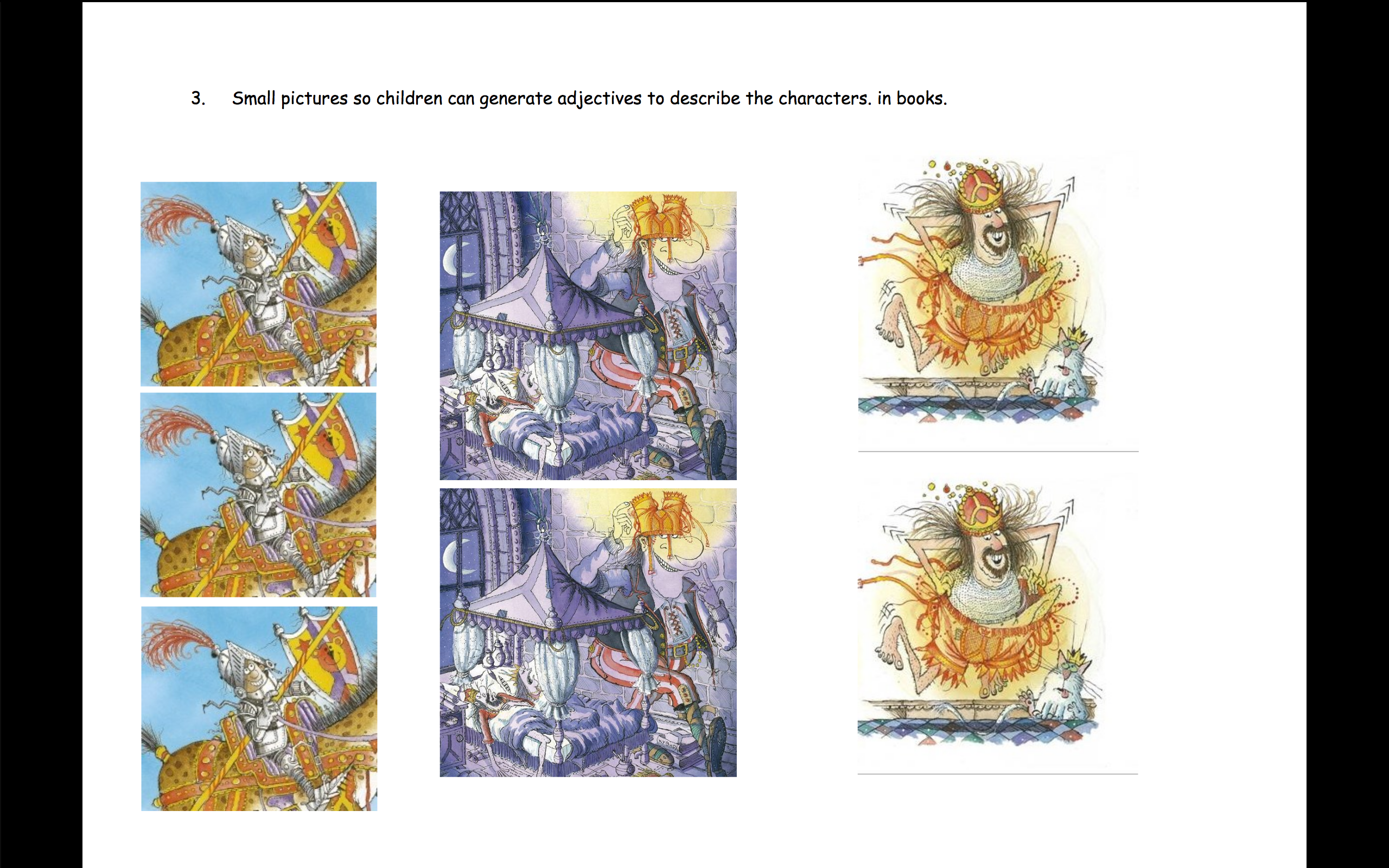 